公开课听课反思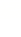 首先，我认为本节课的成功之处在于导入部分的设计。利用图片文字叙述等多种方式导入新课，使学生们在学习课文之前对他有所了解，激发他们对课文内容的好奇心。让学生通过阅读文字观察图片猜测本文的主要内容，让学生们的思维活跃起来，学会观察，学会思考。这样做也有助于提高学生的参与度和学习兴趣。此外谢元红老师还设计了一些课堂活动，如 小组合作探讨实验背后的道理，分析实验的真假。这些活动培养了学生的团队合作精神和批判性思维能力。在拓展环节，通过引导学生关注本文的现实意义，使学生们认识到求真务实、独立思考的重要性。这有助于培养学生们的人文素养和社会责任感。此外，还联系到高中生的学习生活，鼓励他们培养独立思考和解决问题的能力。然而，这节课还存在一些不足之处。首先，在讲解课文部分，有些地方讲解得稍快，没能给学生留出足够的时间进行课堂练习。对于预习较好的同学，理解并没有难度。但是基础很差，没有进行课前预习的同学来讲，跟上我的教学进度有些许难度。在今后的教学中，要更好地把握教学节奏，确保学生在课堂上有足够的时间进行实践和思考。总之，通过这次公开课的，收获了许多宝贵的经验。我相信，在不断反思、不断改进的过程中，课堂教学水平会逐步提高，更好地帮助学生们学习和成长。在今后的英语教学中，会继续关注学生的需求，创新教学方法，提高教学质量。 